Конспект урока английского языкав 5 классе по теме «С чего начинается Родина»УМК: «Английский с удовольствием»авторы:М.З.Бибалетова, О.А.Денисенко, Н.Н.Трубанева издательство «Титул» 2013 годПодготовила: Леонова Вера Николаевнаучитель английского языкаМБОУ «Лицей»                                                                                    г.ЩекиноТема урока:  Проект «Добро пожаловать в наш город».Проект «Добро пожаловать в наш город».Проект «Добро пожаловать в наш город».Проект «Добро пожаловать в наш город».Проект «Добро пожаловать в наш город».Проект «Добро пожаловать в наш город».Проект «Добро пожаловать в наш город».Цель урока:Развитие и закрепление умений в устной речи по теме «Путешествие по странам изучаемого языка и родной стране».Развитие и закрепление умений в устной речи по теме «Путешествие по странам изучаемого языка и родной стране».Развитие и закрепление умений в устной речи по теме «Путешествие по странам изучаемого языка и родной стране».Развитие и закрепление умений в устной речи по теме «Путешествие по странам изучаемого языка и родной стране».Развитие и закрепление умений в устной речи по теме «Путешествие по странам изучаемого языка и родной стране».Развитие и закрепление умений в устной речи по теме «Путешествие по странам изучаемого языка и родной стране».Развитие и закрепление умений в устной речи по теме «Путешествие по странам изучаемого языка и родной стране».Задачи урока:Обучающие:  1)развивать фонетические и лексические  навыки; 2) закрепить лексические единицы и речевые конструкции, упорядочить и систематизировать  знания по теме «Путешествие по странам изучаемого языка и родной стране»; 3) обучать работе  в сотрудничестве и  работе с информацией (поиск, обработка, использование в собственной речи).Развивающие:1) развивать умения строить самостоятельные устные высказывания на основе усвоенного ранее   учебного материала, 2) развивать творческие способности у школьников. Воспитательные:1)воспитывать качества гражданина, патриота; 2)развивать национальное самосознание, любовь к родному краю.Обучающие:  1)развивать фонетические и лексические  навыки; 2) закрепить лексические единицы и речевые конструкции, упорядочить и систематизировать  знания по теме «Путешествие по странам изучаемого языка и родной стране»; 3) обучать работе  в сотрудничестве и  работе с информацией (поиск, обработка, использование в собственной речи).Развивающие:1) развивать умения строить самостоятельные устные высказывания на основе усвоенного ранее   учебного материала, 2) развивать творческие способности у школьников. Воспитательные:1)воспитывать качества гражданина, патриота; 2)развивать национальное самосознание, любовь к родному краю.Обучающие:  1)развивать фонетические и лексические  навыки; 2) закрепить лексические единицы и речевые конструкции, упорядочить и систематизировать  знания по теме «Путешествие по странам изучаемого языка и родной стране»; 3) обучать работе  в сотрудничестве и  работе с информацией (поиск, обработка, использование в собственной речи).Развивающие:1) развивать умения строить самостоятельные устные высказывания на основе усвоенного ранее   учебного материала, 2) развивать творческие способности у школьников. Воспитательные:1)воспитывать качества гражданина, патриота; 2)развивать национальное самосознание, любовь к родному краю.Обучающие:  1)развивать фонетические и лексические  навыки; 2) закрепить лексические единицы и речевые конструкции, упорядочить и систематизировать  знания по теме «Путешествие по странам изучаемого языка и родной стране»; 3) обучать работе  в сотрудничестве и  работе с информацией (поиск, обработка, использование в собственной речи).Развивающие:1) развивать умения строить самостоятельные устные высказывания на основе усвоенного ранее   учебного материала, 2) развивать творческие способности у школьников. Воспитательные:1)воспитывать качества гражданина, патриота; 2)развивать национальное самосознание, любовь к родному краю.Обучающие:  1)развивать фонетические и лексические  навыки; 2) закрепить лексические единицы и речевые конструкции, упорядочить и систематизировать  знания по теме «Путешествие по странам изучаемого языка и родной стране»; 3) обучать работе  в сотрудничестве и  работе с информацией (поиск, обработка, использование в собственной речи).Развивающие:1) развивать умения строить самостоятельные устные высказывания на основе усвоенного ранее   учебного материала, 2) развивать творческие способности у школьников. Воспитательные:1)воспитывать качества гражданина, патриота; 2)развивать национальное самосознание, любовь к родному краю.Обучающие:  1)развивать фонетические и лексические  навыки; 2) закрепить лексические единицы и речевые конструкции, упорядочить и систематизировать  знания по теме «Путешествие по странам изучаемого языка и родной стране»; 3) обучать работе  в сотрудничестве и  работе с информацией (поиск, обработка, использование в собственной речи).Развивающие:1) развивать умения строить самостоятельные устные высказывания на основе усвоенного ранее   учебного материала, 2) развивать творческие способности у школьников. Воспитательные:1)воспитывать качества гражданина, патриота; 2)развивать национальное самосознание, любовь к родному краю.Обучающие:  1)развивать фонетические и лексические  навыки; 2) закрепить лексические единицы и речевые конструкции, упорядочить и систематизировать  знания по теме «Путешествие по странам изучаемого языка и родной стране»; 3) обучать работе  в сотрудничестве и  работе с информацией (поиск, обработка, использование в собственной речи).Развивающие:1) развивать умения строить самостоятельные устные высказывания на основе усвоенного ранее   учебного материала, 2) развивать творческие способности у школьников. Воспитательные:1)воспитывать качества гражданина, патриота; 2)развивать национальное самосознание, любовь к родному краю.Планируемые результатыПредметные Предметные ЛичностныеЛичностныеМетапредметныеМетапредметныеМетапредметныеМетапредметныеПланируемые результаты• Формирование языковых навыков:  фонетических, орфографических, лексических в рамках темы «Путешествие по странам изучаемого языка и родной стране»; •Совершенствование навыка говорения через практику монологической речи;•Формирование социокультурной осведомлённости; •Формирование умения работы по алгоритму.• Формирование языковых навыков:  фонетических, орфографических, лексических в рамках темы «Путешествие по странам изучаемого языка и родной стране»; •Совершенствование навыка говорения через практику монологической речи;•Формирование социокультурной осведомлённости; •Формирование умения работы по алгоритму.•  принятие и освоение социальной роли обучающегося, развитие мотивов учебной деятельности и формирование личностного смысла учения; •  развитие навыков сотрудничества со  сверстниками в разных социальных ситуациях, умения не создавать конфликтов и находить выходы из спорных ситуаций; •  формирование представлений о мире, как о многоязычном, поликультурном, разнообразном и вместе с тем едином сообществе, открытом для дружбы, взаимопонимания, толерантности и уважения людей друг к другу.•  принятие и освоение социальной роли обучающегося, развитие мотивов учебной деятельности и формирование личностного смысла учения; •  развитие навыков сотрудничества со  сверстниками в разных социальных ситуациях, умения не создавать конфликтов и находить выходы из спорных ситуаций; •  формирование представлений о мире, как о многоязычном, поликультурном, разнообразном и вместе с тем едином сообществе, открытом для дружбы, взаимопонимания, толерантности и уважения людей друг к другу.• самостоятельное приобретение знаний в процессе решения практических задач или проблем, требующее интеграции знаний из различных предметных областей.• овладение способностью принимать и сохранять цели и задачи учебной деятельности, поиска средств ее осуществления; •  освоение способов решения проблем поискового характера;•  готовность слушать собеседника и вести диалог; готовность признавать возможность существования различных точек зрения и права каждого иметь свою; излагать свое мнение и аргументировать свою точку зрения и оценку событий; •  определение общей цели и путей ее достижения; умение договариваться о распределении функций и ролей в совместной деятельности; осуществлять взаимный контроль в совместной деятельности, адекватно оценивать собственное поведение и поведение окружающих;•   развитие социальных умений  школьника, необходимых для общения на иностранном языке в пределах его языковых способностей.• самостоятельное приобретение знаний в процессе решения практических задач или проблем, требующее интеграции знаний из различных предметных областей.• овладение способностью принимать и сохранять цели и задачи учебной деятельности, поиска средств ее осуществления; •  освоение способов решения проблем поискового характера;•  готовность слушать собеседника и вести диалог; готовность признавать возможность существования различных точек зрения и права каждого иметь свою; излагать свое мнение и аргументировать свою точку зрения и оценку событий; •  определение общей цели и путей ее достижения; умение договариваться о распределении функций и ролей в совместной деятельности; осуществлять взаимный контроль в совместной деятельности, адекватно оценивать собственное поведение и поведение окружающих;•   развитие социальных умений  школьника, необходимых для общения на иностранном языке в пределах его языковых способностей.• самостоятельное приобретение знаний в процессе решения практических задач или проблем, требующее интеграции знаний из различных предметных областей.• овладение способностью принимать и сохранять цели и задачи учебной деятельности, поиска средств ее осуществления; •  освоение способов решения проблем поискового характера;•  готовность слушать собеседника и вести диалог; готовность признавать возможность существования различных точек зрения и права каждого иметь свою; излагать свое мнение и аргументировать свою точку зрения и оценку событий; •  определение общей цели и путей ее достижения; умение договариваться о распределении функций и ролей в совместной деятельности; осуществлять взаимный контроль в совместной деятельности, адекватно оценивать собственное поведение и поведение окружающих;•   развитие социальных умений  школьника, необходимых для общения на иностранном языке в пределах его языковых способностей.• самостоятельное приобретение знаний в процессе решения практических задач или проблем, требующее интеграции знаний из различных предметных областей.• овладение способностью принимать и сохранять цели и задачи учебной деятельности, поиска средств ее осуществления; •  освоение способов решения проблем поискового характера;•  готовность слушать собеседника и вести диалог; готовность признавать возможность существования различных точек зрения и права каждого иметь свою; излагать свое мнение и аргументировать свою точку зрения и оценку событий; •  определение общей цели и путей ее достижения; умение договариваться о распределении функций и ролей в совместной деятельности; осуществлять взаимный контроль в совместной деятельности, адекватно оценивать собственное поведение и поведение окружающих;•   развитие социальных умений  школьника, необходимых для общения на иностранном языке в пределах его языковых способностей.ОборудованиеУрок проводится в кабинете информатики, т.к. проектная деятельность предполагает использование ПК и интернет ресурсов. Оборудование включает в себя: компьютеры для каждой группы учащихся с доступом к сети интернет;мультимедийный проектор;учебники и рабочие тетради “Enjoy English 5”.Урок проводится в кабинете информатики, т.к. проектная деятельность предполагает использование ПК и интернет ресурсов. Оборудование включает в себя: компьютеры для каждой группы учащихся с доступом к сети интернет;мультимедийный проектор;учебники и рабочие тетради “Enjoy English 5”.Урок проводится в кабинете информатики, т.к. проектная деятельность предполагает использование ПК и интернет ресурсов. Оборудование включает в себя: компьютеры для каждой группы учащихся с доступом к сети интернет;мультимедийный проектор;учебники и рабочие тетради “Enjoy English 5”.Урок проводится в кабинете информатики, т.к. проектная деятельность предполагает использование ПК и интернет ресурсов. Оборудование включает в себя: компьютеры для каждой группы учащихся с доступом к сети интернет;мультимедийный проектор;учебники и рабочие тетради “Enjoy English 5”.Урок проводится в кабинете информатики, т.к. проектная деятельность предполагает использование ПК и интернет ресурсов. Оборудование включает в себя: компьютеры для каждой группы учащихся с доступом к сети интернет;мультимедийный проектор;учебники и рабочие тетради “Enjoy English 5”.Урок проводится в кабинете информатики, т.к. проектная деятельность предполагает использование ПК и интернет ресурсов. Оборудование включает в себя: компьютеры для каждой группы учащихся с доступом к сети интернет;мультимедийный проектор;учебники и рабочие тетради “Enjoy English 5”.Урок проводится в кабинете информатики, т.к. проектная деятельность предполагает использование ПК и интернет ресурсов. Оборудование включает в себя: компьютеры для каждой группы учащихся с доступом к сети интернет;мультимедийный проектор;учебники и рабочие тетради “Enjoy English 5”.Структура урокаI. Начало урокаВведение в языковую атмосферу;Определение  целей урока.Введение в языковую атмосферу;Определение  целей урока.Введение в языковую атмосферу;Определение  целей урока.Введение в языковую атмосферу;Определение  целей урока.Введение в языковую атмосферу;Определение  целей урока.Введение в языковую атмосферу;Определение  целей урока.Структура урокаII. Основной этап Актуализация изученного ранее материала;Работа в группах: поиск и обработка информации;Выполнение проекта.Актуализация изученного ранее материала;Работа в группах: поиск и обработка информации;Выполнение проекта.Актуализация изученного ранее материала;Работа в группах: поиск и обработка информации;Выполнение проекта.Актуализация изученного ранее материала;Работа в группах: поиск и обработка информации;Выполнение проекта.Актуализация изученного ранее материала;Работа в группах: поиск и обработка информации;Выполнение проекта.Актуализация изученного ранее материала;Работа в группах: поиск и обработка информации;Выполнение проекта.Структура урокаIII.Заключительный этапСовместное подведение итогов;Рефлексия учащихся;Определение домашнего задания.Совместное подведение итогов;Рефлексия учащихся;Определение домашнего задания.Совместное подведение итогов;Рефлексия учащихся;Определение домашнего задания.Совместное подведение итогов;Рефлексия учащихся;Определение домашнего задания.Совместное подведение итогов;Рефлексия учащихся;Определение домашнего задания.Совместное подведение итогов;Рефлексия учащихся;Определение домашнего задания.Ход урокаХод урокаХод урокаХод урокаХод урокаХод урокаХод урокаХод урокаЭтапы урокаДеятельность учителяДеятельность учителяДеятельность учителяДеятельность учащихсяДеятельность учащихсяФормы работыПримечания I. Начало урокаПриветствие: «Good morning! I’m glad to see you. Sit down, please».Определение целей урока:- Look at the picture ! What can you see there?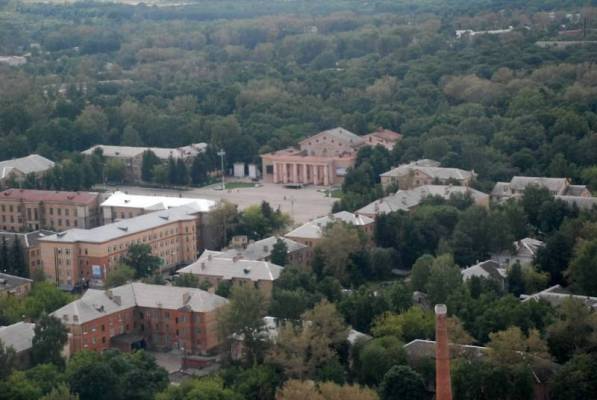 -What do you think we are going to speak about?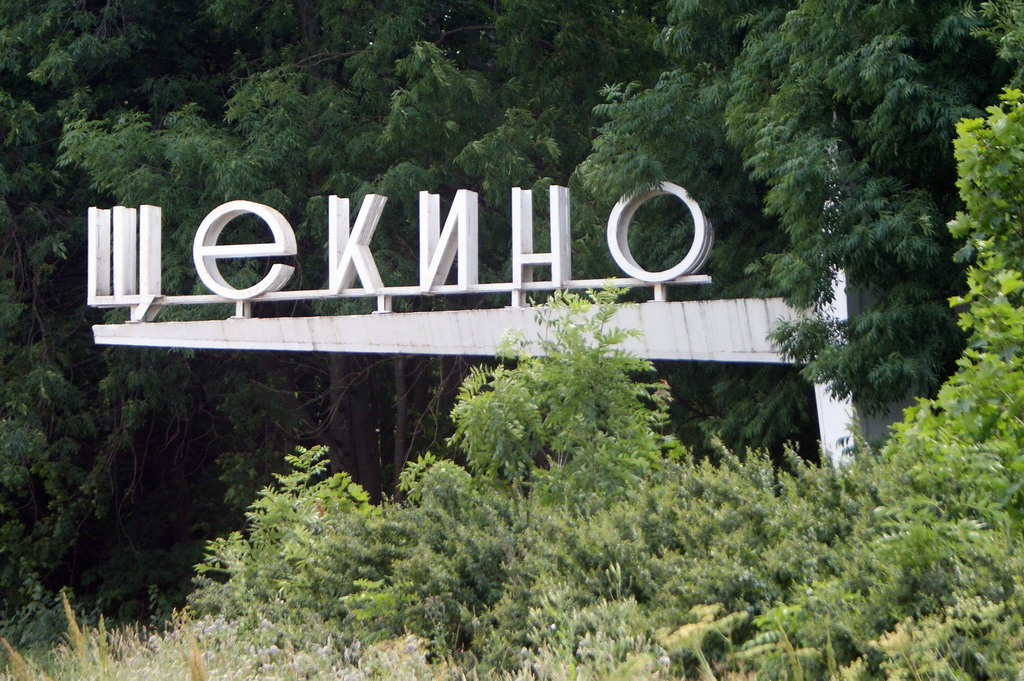 -Right you are!-We are going to do a project about our town! Приветствие: «Good morning! I’m glad to see you. Sit down, please».Определение целей урока:- Look at the picture ! What can you see there?-What do you think we are going to speak about?-Right you are!-We are going to do a project about our town! Приветствие: «Good morning! I’m glad to see you. Sit down, please».Определение целей урока:- Look at the picture ! What can you see there?-What do you think we are going to speak about?-Right you are!-We are going to do a project about our town! Учащиеся высказывают свои предположения по поводу изображения на экране: - It’s a city.-It’s a town.-It’s our town. -It’s Shchekino.-We will speak about our native town.Учащиеся высказывают свои предположения по поводу изображения на экране: - It’s a city.-It’s a town.-It’s our town. -It’s Shchekino.-We will speak about our native town.Фронтальная работаII. Основной этапУчитель делит учеников на группы из 3-4 человек.Пошаговый разбор проекта на основе задания в тетради: чтение и перевод заданий.-Open your workbooks at page 72. -Imagine that  some students from the UK are visiting your town. Plan a tour for them. Let’s read and translate the task.Учитель адаптирует задания для проекта.Учитель передвигается по классу помогая ученикам найти нужный сайт, перевести что-либо с русского на английский, исправляет грамматические ошибки и т.д.Учитель делит учеников на группы из 3-4 человек.Пошаговый разбор проекта на основе задания в тетради: чтение и перевод заданий.-Open your workbooks at page 72. -Imagine that  some students from the UK are visiting your town. Plan a tour for them. Let’s read and translate the task.Учитель адаптирует задания для проекта.Учитель передвигается по классу помогая ученикам найти нужный сайт, перевести что-либо с русского на английский, исправляет грамматические ошибки и т.д.Учитель делит учеников на группы из 3-4 человек.Пошаговый разбор проекта на основе задания в тетради: чтение и перевод заданий.-Open your workbooks at page 72. -Imagine that  some students from the UK are visiting your town. Plan a tour for them. Let’s read and translate the task.Учитель адаптирует задания для проекта.Учитель передвигается по классу помогая ученикам найти нужный сайт, перевести что-либо с русского на английский, исправляет грамматические ошибки и т.д.Учащиеся открывают рабочие тетрадиУченики читают задание на английском языке и переводят на русский.Шаг 1: обсуждение с группой и выбор темы проекта(традиции, достопримечательности, люди, исторические места и т.д.).Шаг 2: запись идей.Шаг3: поиск информации по выбранной теме в интернете.Шаг4: оформление постера, презентации, брошюры.Шаг5: выполнение устной презентации проекта (составление текста защиты), распределение слов по членам группы.Учащиеся открывают рабочие тетрадиУченики читают задание на английском языке и переводят на русский.Шаг 1: обсуждение с группой и выбор темы проекта(традиции, достопримечательности, люди, исторические места и т.д.).Шаг 2: запись идей.Шаг3: поиск информации по выбранной теме в интернете.Шаг4: оформление постера, презентации, брошюры.Шаг5: выполнение устной презентации проекта (составление текста защиты), распределение слов по членам группы.Фронтально-групповая  работаГрупповая работаЖелательно разделить учащихся таким образом, чтобы получились равные по силам группы.Перевод необходим для того, чтобы снять возможные трудности в понимании цели задания и способов его воплощения.III.Заключительный этап-We have done a great work! Did you like making your projects? What did you like most of all?Домашнее задание:-Next lesson be ready to do a presentation of your group’s project to the class.-We have done a great work! Did you like making your projects? What did you like most of all?Домашнее задание:-Next lesson be ready to do a presentation of your group’s project to the class.-We have done a great work! Did you like making your projects? What did you like most of all?Домашнее задание:-Next lesson be ready to do a presentation of your group’s project to the class.Рефлексия:-I liked working in groups.-I enjoyed using the computer.-I found some interesting facts about my town etc.Учащиеся готовятся к устной защите-представлению своего проекта.Рефлексия:-I liked working in groups.-I enjoyed using the computer.-I found some interesting facts about my town etc.Учащиеся готовятся к устной защите-представлению своего проекта.Если класс сильный и ребята быстро сумели сделать проект: и постер (презентацию) и устную часть, то защиту проектов можно провести на этом же уроке.